         T. C.			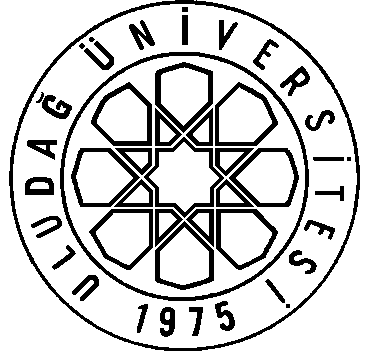                            	    U L U D A Ğ  Ü N İ V E R S İ T E S İ           		                 ZİRAAT FAKÜLTESİ 		 				       PERSONEL İŞLERİ  ZİMMET FİŞİ ZF.PB.FRM.012 – 00 – 15.01.2014NOTARİHCİNSİYAZILDIĞI/TESLİM EDİLDİĞİ BİRİMKONU ÖZETİTESLİM ALINAN TARİH TESLİM ALANIN İMZASI 